Name:____________________________________	Date:_____________________________Role Play Rubric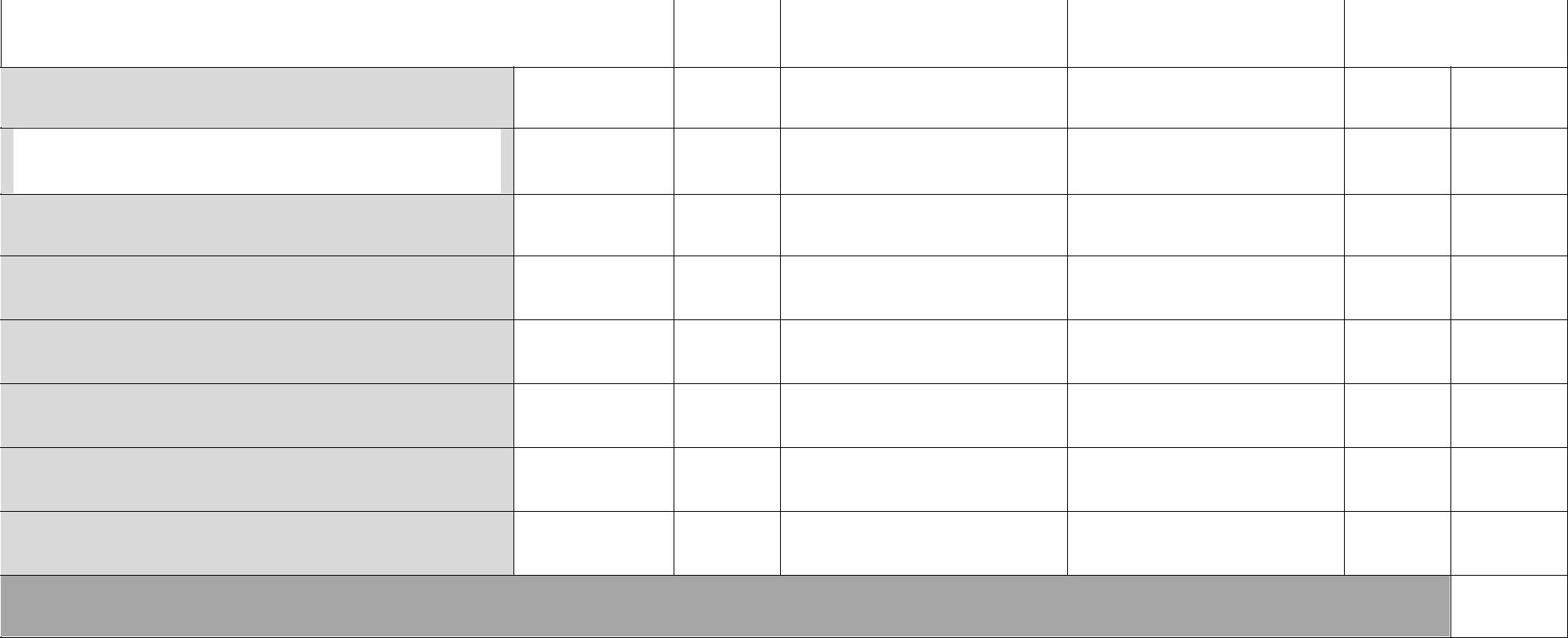 Relates to the audienceProvides fluent rendition of thescenarioAll required content is includedActs with feeling and expressionVaries intonationPresents characters appropriatelyGives the scenario its full rangeBreaches are easily identifiedTotal Points (32 pts.)Comments:Objectives4 pts.3 pts.2 pts. Needs Some1 pt. Needs MuchN/APts.ObjectivesExcellentGoodImprovementImprovementN/APts.ExcellentGoodImprovementImprovement